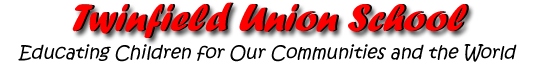 106 Nasmith Brook RoadPlainfield, VT 05667802-426-3213www.twinfield.netSeptember 26, 2016Dear Parents/Guardians,On Friday, October 7, 2016 the 7th grade class will be attending the Flynn Theater’s matinee performance of Rennie Harris Puremovement: “The History of Hip-Hop.”  This is a multimedia event that traces the evolution of contemporary hip-hop from its roots in African ritual through the diverse influences of African American, Afro-Brazilian, Afro-Cuban, and Puerto Rican cultures and ancient traditions. After the matinee performance, students will be participating in a workshop offered at The Flynn. We will depart from Twinfield by 8:20 AM and return in time to catch the busses home.  Students will need a bag lunch for the day.  Students may request a bag lunch from TUS cafeteria for the field trip. This field trip is free of charge.  Please return permission slip by Monday, October 3, 2016.     
-Mary Cecchinelli- 426-3213 ext. 214 or marycecchinelli@twinfield.net________________________________________________________________________I give permission for___________________________ to attend the performance at the Flynn Theater on Friday, October 7, 2016.					________________________________________					Parent/Guardian Signature					_________________					Date